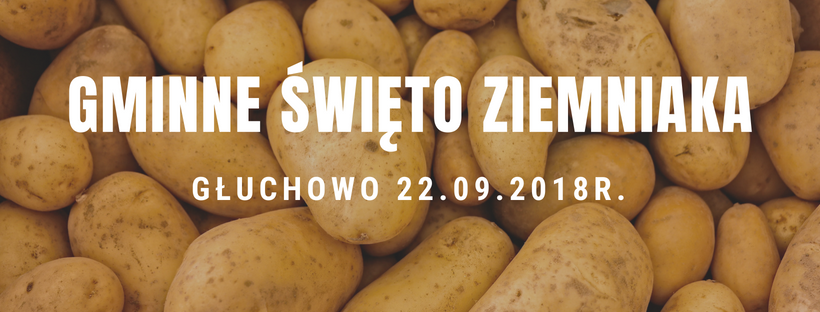 KARTA ZGŁOSZENIA DO KONKURSU KULINARNEGO PT.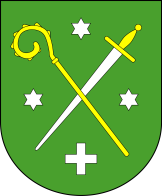 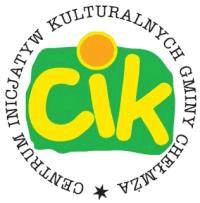 „Ziemniaczany rarytas”Gminne Święto ZiemniakaGłuchowo- Gmina Chełmża22.09.2018r.Imię i nazwisko / Nazwa Organizacji:
……………………………………………………………………………………………………………………………………………....Adres:
………………………………………………………………………………………………………………………………………………Telefon kontaktowy:
………………………………………………………………………………………………………………………………………………Ilość oraz nazwy potraw (max. 3):
………………………………………………………………………………………………………………………………………………Podłączenie do prądu:TAK (proszę o podanie mocy) …………………………………………………NIE         ……………………………………………				             ……………………………………………
data								czytelny podpisWypełnioną KARTĘ ZGŁOSZENIA  należy dostarczyć w nieprzekraczalnym terminie do 17 września 2018r. do Centrum Inicjatyw Kulturalnych Gminy Chełmża  w Brąchnówku w jeden z wskazanych niżej sposobów:
Pocztą na adres: Centrum Inicjatyw Kulturalnych Gminy Chełmża, Brąchnówko 18, 87-140 Chełmża tel. 56 6377129 
lub e-mail: cik@gminachelmza.pl.